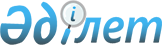 О выделении средств из резерва Правительства Республики КазахстанПостановление Правительства Республики Казахстан от 22 июня 2004 года N 685      Правительство Республики Казахстан постановляет: 

      1. Выделить Министерству охраны окружающей среды Республики Казахстан из резерва Правительства Республики Казахстан, предусмотренного в республиканском бюджете на 2004 год на ликвидацию чрезвычайных ситуаций природного и техногенного характера и иные непредвиденные расходы, 12043000 (двенадцать миллионов сорок три тысячи) тенге для капитального ремонта теплохода, на котором осуществляется контрольно-инспекционная деятельность на акватории Каспийского моря. 

      2. Министерству финансов Республики Казахстан обеспечить контроль за целевым использованием выделенных средств. 

      3. Настоящее постановление вступает в силу со дня подписания.       Премьер-Министр 

     Республики Казахстан 
					© 2012. РГП на ПХВ «Институт законодательства и правовой информации Республики Казахстан» Министерства юстиции Республики Казахстан
				